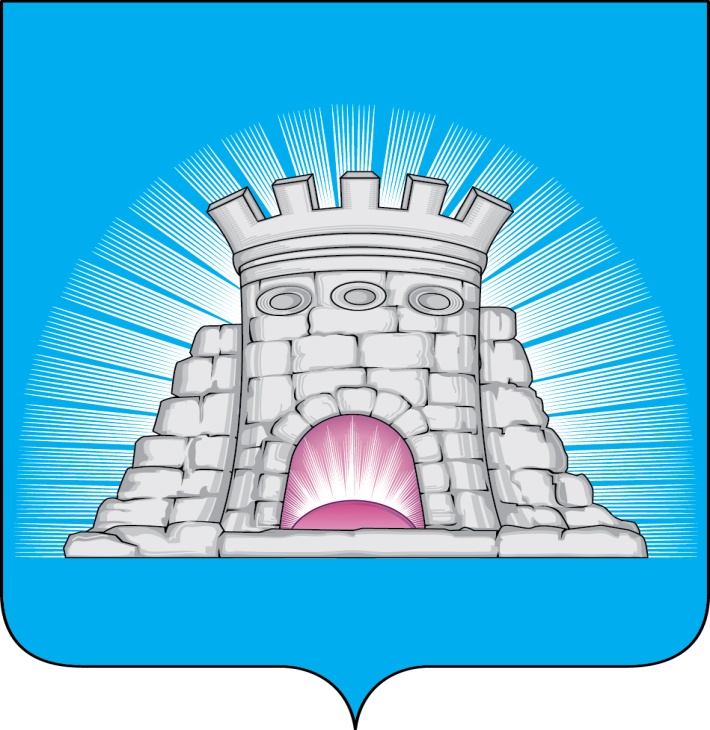                           П О С Т А Н О В Л Е Н И Е26.01.2023  №  88/1г. ЗарайскОб утверждении перечня объектов для отбывания осужденными наказания в виде обязательных и исправительных работ на территории городского округа Зарайск Московской областиНа основании письма филиала по Зарайскому району ФКУ УИИ УФСИН России по Московской области от 18.01.2023 № 51/ТО/58/17 – 81, согласно части 1 статьи 49 и части 1 статьи 50 Уголовного кодекса Российской Федерации, части 1 статьи 39 и части 1 статьи 25 Уголовно-исполнительного кодекса Российской Федерации; руководствуясь Уставом муниципального образования городской округ Зарайск Московской области,П О С Т А Н О В Л Я Ю:Утвердить перечень объектов для отбывания осужденными наказания в виде исправительных работ (приложение 1).Утвердить перечень объектов для отбывания осужденными наказания в виде обязательных работ (приложение 2).Утвердить перечень видов обязательных работ, определенных для отбывания уголовного наказания в виде обязательных работ (приложение 3).Предложить работодателям ежемесячно до 5 числа месяца, следующего за отчетным, направлять в филиал по Зарайскому району ФКУ УИИ УФСИН России по Московской области информацию о заполнении рабочих мест на предприятиях и организациях лицами, осужденными к исправительным и обязательным работам.													010613Признать утратившими силу постановление главы городского округа Зарайск Московской области от 05.06.2018 № 1020/6 «Об утверждении перечня объектов для отбывания осужденными наказания в виде обязательных работ и исправительных работ на территории городского округа Зарайск Московской области» (с изменениями).Настоящее постановление разместить на официальном сайте администрации городского округа Зарайск Московской области.Глава городского округа Зарайск В.А. ПетрущенкоВерноНачальник службы делопроизводства			 Л.Б. Ивлева26.01.2023Разослано: в дело, Москалеву С.В., отделу по ГО, ЧС и АТД, СВ со СМИ, УФСИН, ОМВД, прокуратуре.                                О.М. Кашликова8 496 66 2-55-37Переченьобъектов для отбывания осужденными наказания в виде исправительных работООО «Красная звезда».ЗАО «Макеево».АО «МЕТКОМ Групп».МУП «ЕСКХ Зарайского района».ООО «Зарайский хлебокомбинат».ООО «Зарайский Автодор».ООО «Металлоконструкция». ООО «Сельхозпродукты». ООО НПО «Славичъ». ЗАО «Ральф-Рингер». ООО «Кампоферма».ОАО «Зарайскхлебопродукт».ООО «Туламашагро».МКУ «Зарайский ритуал».МБУ «Благоустройство, жилищно-коммунальное хозяйство и дорожное хозяйства».ИП «Сошников Р.С.».ИП «Козлова А.С.».ООО «Интех».АО ФТД «Царицыно».ГКУ МО «Мособлпожспас».Переченьобъектов для отбывания осужденными наказания в виде обязательных работМУП «ЕСКХ Зарайского района».МКУ «Зарайский ритуал».МБУ «Благоустройство, жилищно-коммунальное хозяйство и дорожное        хозяйство».Переченьвидов обязательных работ, определенных для отбывания уголовного наказания в виде обязательных работ Благоустройство и озеленение территорий населенных пунктов.Уборка территорий мемориалов, обелисков и памятников военной истории, кладбищ и захоронений.Работы в системе жилищно-коммунального хозяйства и бытового обслуживания населения.Неквалифицированные малярные работы.Выполнение подсобных работ при строительстве жилья, объектов инфраструктуры.Работы, связанные с уничтожением борщевика Сосновского.Другие виды временных работ, социально значимых для городского округа Зарайск Московской области.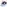 СОГЛАСОВАНОНачальник филиала по Зарайскому району ФКУ УИИ УФСИН России по Московской области, капитан внутренней службы_____________              В.Е. ЗемляковПриложение 1УТВЕРЖДЕНО постановлением главы городского округа Зарайск Московской области от 26.01.2023 № 88/1            СОГЛАСОВАНОНачальник филиала по Зарайскому району ФКУ УИИ УФСИН России по Московской области, капитан внутренней службы_____________        В.Е. ЗемляковПриложение 2УТВЕРЖДЕНО постановлением главы городского округа Зарайск Московской области от 26.01.2023 № 88/1            СОГЛАСОВАНОНачальник филиала по Зарайскому району ФКУ УИИ УФСИН России по Московской области, капитан внутренней службы_____________        В.Е. ЗемляковПриложение 3УТВЕРЖДЕНО к постановлением главы городского округа Зарайск Московской области от 26.01.2023 № 88/1            